Příloha č.1 – Specifikace předmětu smlouvy o dílo - LMSÚvodJedná se o novou webovou platformu pro správu, distribuci a evidenci (Learning Management Systém – LMS) online vzdělávacích kurzů pro zaměstnance a externí partnery především v oblasti cestovního ruchu. Platforma musí podporovat zobrazení ve standartně dostupných webových prohlížečích (Chrome, Edge, Mozzila, Safari). Jednotlivé kurzy nejsou součástí tohoto zadání, popřípadě dodávky.Vývoj bude probíhat agilním způsobem, kdy budou pravidelně konzultovány jednotlivé požadavky a případně upravovány. Zároveň bude také pravidelně představován přírůstek celého systému. Obecné požadavkyPředmětem zadání je instalace, customizace a nastavení frameworku Moodle k používání ve webovém prostředí. Zajištěny by měly být následující body:Kompletní dodávka LMS a nasazení do výpočetního prostředí agentury CzechTourism (Microsoft Azure).Následnou správu a úpravy LMS ve výpočetním prostředí dle požadavků zadavatele.Podporu běžně využívaných prohlížečů, včetně responzivního zobrazení pro uživatele mimo správu prostředí (Google Chrome, Microsoft Edge, Mozzila Firefox, Safari).Pravidelnou aktualizaci prostředí, včetně komptability a interoperability při updatu jednotlivých částí.Uživatelské rozhraní (co vidí návštěvníci) by mělo být v následujících jazycích: čeština, angličtina, Němčina, Španělština, Francouzština, Litevština, Čínština, Čínština – tradiční, Japonština, Korejština, Ruština, Arabština, ItalštinaAdministrátorské (s čím pracují administrátoři) rozhraní – čeština a angličtina.Dále bude zajištěno:Řešení bude vyhovovat zákonným požadavkům, předpisům a normám platných pro Českou republiku, zejména že bude při práci s daty splňovat požadavky nařízení o ochraně osobních údajů.Řešení bude v souladu s aktuálním stavem a úrovní kybernetické bezpečnosti zabezpečeno proti zranitelnostem a hrozbám.Funkční požadavkyVzdělávací obsahPlatforma bude sloužit k online vzdělávání zaměstnanců (například interní předpisy a směrnice) a externích partnerů především v oblasti cestovního ruchu. Platforma bude podporovat následující typy vzdělávacího obsahu:Online kurz;Vzdělávací program, který se skládá z několika kurzů.Jednotlivé kurzy či vzdělávací programy nejsou součástí tohoto zadání.Jako splněný kurz se považuje takový, kdy uživatel dostal alespoň minimální počet bodů definovaný administrátorem.Kurzy mají následující možnosti oprávnění:Veřejný kurz – může jej absolvovat kdokoliv i bez registraceUzavřený kurz – může je absolvovat konkrétní uživatelská skupina (pokud k němu má oprávnění) nebo konkrétní uživatel (pokud k němu má administrátorem přidělené oprávnění).Online kurzStudijní programProstředí umožňuje spojit dva a více kurzů do studijního programu. Na příkladu studijní program Czech Travel Academy se skládá z několika kurzů – Welcome to the Czech Republic, Spa and Wellness, Culture and Gastronomy, LGBT, MICE, Cities – gates to regions. Kurzy jsou následně rozdělené do několika kapitol (OK-8), které se promítají do osnovy kurzu (OK-3). Pro lepší představu je znázorněno na Obrázku 1.Jako splněný studijní program se považuje takový, který má splněné všechny kurzy dle bodování jednotlivých kurzů.Studijní programy stejně jako kurzy mají následující možnosti oprávnění:Otevřený studijní program – může jej absolvovat kdokoliv i bez registraceUzavřený studijní program – může je absolvovat konkrétní uživatelská skupina (pokud k němu má oprávnění přidělené administorem) nebo konkrétní uživatel (pokud k němu má administrátorem přidělené oprávnění).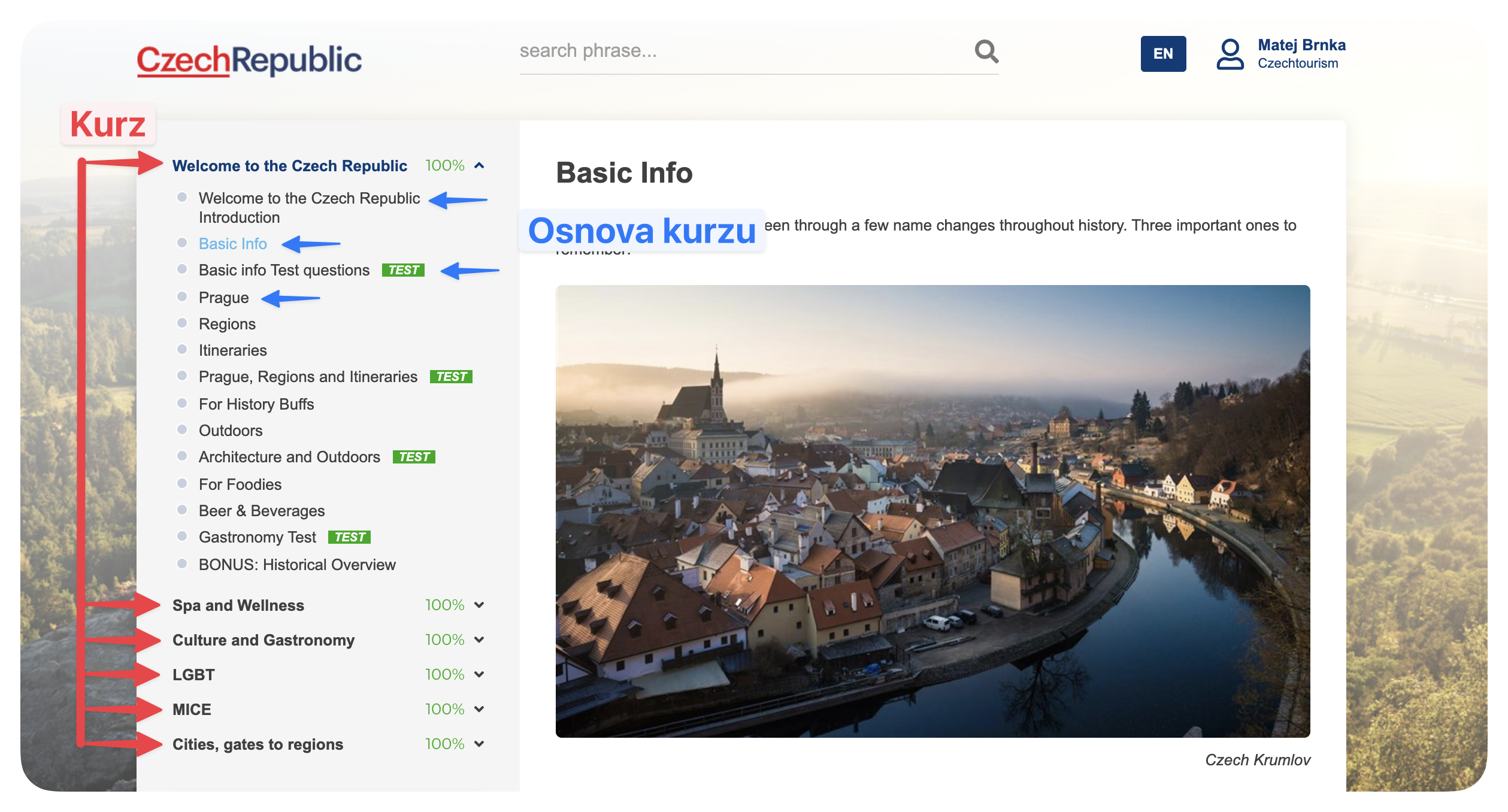 Obrázek 1 - Ukázka současného e-learning systémuUživatelské účtyPro každého uživatele budou evidovány tyto položky:Oslovení (povinný údaj), např. pan, paní….Titul před (nepovinný údaj)Jméno (povinný údaj)Příjmení (povinný údaj)Titul za (nepovinný údaj)Email (povinný údaj), který je zároveň uživatelským jménemZemě práce (povinný údaj)Město (nepovinný údaj)Typ organizace (například DMO, cestovní kancelář, hotel) pomocí rozbalovacího menuPřihlášení uživateleUživatel po přihlášení do systému je schopen dostat se do uzavřené části portálu a svého uživatelského účtu, které jsou popásány níže.Uživatelské skupiny Uživatel může být přidělen do určité skupiny od které dědí práva – například přístup k uzavřeným kurzům. Uživatelské roleUživatel otevřené části portálu = neregistrovaný uživatel (dále návštěvník)Uživatel uzavřené části portálu = registrovaný uživatel (dále uživatel)AdministrátorPopis jednotlivých práv je uveden v tabulce.Certifikáty o absolvováníCertifikáty se vydávají pro následující druhy vzdělávacího obsahu:KurzVzdělávací programGrafické návrhy certifikátů budou dodány.Obrázek 2 - Ukázka současného certifikátuNotifikaceNotifikace budou zasílány emailem na zadanou adresu uživatele.Prvky systémuDashboard a reportingProstředí bude obsahovat přehledný dashboard se základními údaji uvedenými níže a administrátor bude mít možnost si data stáhnout ve formě CSV nebo XLS (případně XLSX).Jedná se především o následující data:Počet registrovaných uživatelů s možností filtrováníDle zemí práceDle obdobíDle typu organizacePočet přihlášených uživatelů s možností filtrováníDle zemíDle obdobíDle typu organizaceUživatele, kteří splnili kurz či studijní program s možností filtrováníDle studijního programu nebo kurzuDle zemíDle obdobíDle počtu dosažených bodů (nebo %)Dle jazykové mutace, ve které byl kurz absolvovánHomepageTato část je přístupná všem uživatelům, kteří webovou stránku navštíví (tedy i neregistrovaným uživatelům) a jedná se de facto o homepage celého systému. Tato stránka musí být ve vizuálním stylu CzechTourism. Takových to home page stránek může být několik dle počtu jazykových mutací. Návštěvník bude automaticky redirectován na jazykovou mutaci dle nastaveného jazyka internetového prohlížeče.Stránka by mohla mít například následující formu: 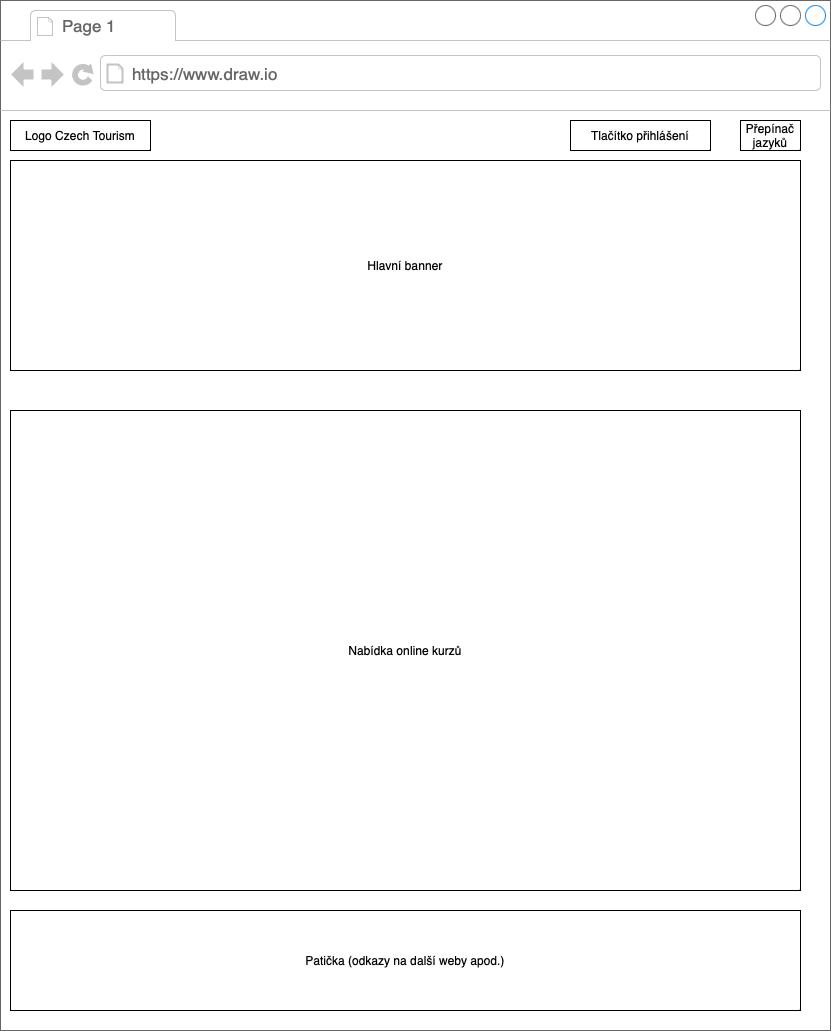 Obrázek 3 - Wireframe otevřené části portáluUživatelský profilV této sekci si může uživatel měnit svá nastavení, jako například změna osobních údajů, změna hesla a změna výchozího jazyka atd….V této sekci zároveň uživatel vidí zapsané kurzy, kolik mu zbývá času k jejich dokončení (pokud je nastaven časový limit), vidí absolvované kurzy a má možnost stáhnout si všechny své vystavené certifikáty o absolvování ve formátu PDF.IDNázevPopisOK - 1Import / export kurzůProstředí by mělo být schopné importovat kurz ve formě SCORM balíčku, čímž dojde k vytvoření kurzu (není nutný žádný IT zásah).OK - 2Nastavení maximální délky kurzuProstředí umožňuje nastavit na úrovni kurzu, kolik času má uživatel na jeho splnění. Může být i hodnota „neomezeně“. Délka se stanovuje od zahájení kurzu.OK - 3Vizuální vzhledUživatel má možnost vybrat z minimálně dvou předpřipravených layoutů obsahu, který se váže na jednotlivý kurz. Layouty obsahují přehledný navigační prvek zobrazující postup kurzu v procentech a graficky oddělují kterou část kurzu má uživatel již hotovou. Zároveň má administrátor možnost zapnout u kurzu zobrazení osnovy kurzu, která bude automaticky generována z nadpisů jednotlivých sekcí. Jeden layout bude celý kurz na jedné stránce, druhý layout bude dělen na několik stránek.OK - 4TagyUživatel má možnost přiřadit kurzu jeden nebo více tagů.OK - 5Podporované datové typyPlatforma by měla podporovat následující datové typy, které je možné libovolně prolínat: video obsah (iframe na službu třetí strany nebo přímo nahrané na serveru platformy), obrázky, dokumenty (PDF, Word, PowerPoint) které se zobrazují přímo v kurzu (minimálně PDF) nebo jej stáhne uživatel do PC, audio (iframe či nahrané přímo na serveru platformy), klikací mapy, spojovačky, výběr možností (jedna nebo více). Dále může administrátor vložit kvíz, anketu, diskusní fórum, wiki, metodickou knihu a odkaz na URL. Administrátor může vytvořit sekci pro odevzdaní úkolu (např. Word, PDF, obrázek). Otázky a studijní materiály se mohou prolínat, záleží, jak bude výsledný kurz postavený.OK - 7Generování certifikátuPokud bude tato možnost pro daný kurz zapnuta, po úspěšném splnění se uživateli vygeneruje PDF certifikát o úspěšném splnění kurzu. Specifikace certifikátu je uvedena níže.OK - 8Kapitoly kurzuKurz může být rozdělen do několika kapitol (separátních stránek), z jejichž nadpisů může (pokud bude v daném kurzu administrátorem zapnuto) být generován obsah kurzu zmíněný v OK-3 s aktivními odkazy na jednotlivé kapitoly. V případě že bude zapnuta možnost dle OK – 12, uživatel se nemůže proklikávat libovolně vpřed.OK - 9Úprava kurzuProstředí umožňuje kurz libovolně upravovat (editace otázek, editace studijních podkladů) bez ztráty historie (již splněných kurzů). OK - 10Úprava hodnoceníProstředí umožňuje nastavit uživateli body za jednotlivé otázky, jejich případnou váhu a minimální počet bodů k úspěšnému splnění kurzu. Administrátor má zároveň možnost upravit bodování ručně po splnění kurzu uživatelem.OK - 11Možnost skrytí Kurz je možné skrýt uživatelům pro případ, že ještě není zcela hotový. Skryté budou zároveň také jeho součásti – otázky, aktivity, činnosti a další. Lze také skrýt v rámci kurzu jeho části bez vlivu na dokončení uživatelem.OK - 12Posloupnost kurzuAdministrátor může u kurzu zapnout možnost, že uživatel nemůže přeskakovat vpřed mezi jednotlivými stránkami, pokud nebude splněna ta současná (zpětně se lze vracet kdykoliv).IDNázevPopisSP - 1Nastavení maximální délky programuProstředí umožňuje nastavit na úrovni studijního programu, kolik času má uživatel na jeho splnění. Může být i hodnota „neomezeně“. Délka se stanovuje od započetí studijního programu.SP - 2Vytvoření studijního programuProstředí umožní spojením několika kurzů vytvořit studijní program čistě z administrační sekce portálu (není nutný IT zásah).SP - 3Určení pořadíSystém umožní určit pořadí, ve kterém je třeba jednotlivé kurzy projít, kde datum splnění programu je datum splnění posledního z kurzůSP - 4Generování certifikátuPo splnění studijního programu se uživateli vygeneruje PDF certifikát o úspěšném splnění studijního programu. Tato funkcionalita nijak neovlivňuje funkcionalitu OK-7, na konci studijního programu jsou tedy generovány dva certifikáty – za poslední kurz a za studijní program celkově.SP - 5Úprava kurzůProstředí umožňuje kurzy měnit bez ztráty historie studijního programu.SP - 6Skrytí studijního programuJe možné studijní program skrýt pro případ, že ještě není dokončen.SP - 7TagyStudijnímu kurzu je možné přidat libovolný tagIDNázevPopisU - 1Potvrzení emailuPo vyplnění registračního formuláře přijde uživateli ověřovací email, který musí potvrdit prostřednictvím odkazuU - 2Validace emailuZadaný email by měl být validní a musí splňovat tvar *@*.*. Pokud je to možné tak zároveň ošetřit služby typu 10 minutes mail.U - 3Vytvoření nového heslaPo validaci emailu (nebo před) si bude uživatel vyzván k vytvoření nového heslaU - 4Změna údajůAdministrátor je schopen změnit uživatelské údaje, včetně emailuU - 5Obnovení heslaAdministrátor je schopen ze systému odeslat uživateli email k obnovení heslaU - 6Uživatel je schopen se registrovatU - 7Uživatel je schopen se přihlásitU - 8Uživatel je schopen si obnovit hesloU - 9Přidělení kurzuUživateli může být přiděleny kurzy, který má právo absolvovatIDNázevPopisUS - 1Definice skupinyAdministrátor může definovat uživatelskou skupinu a ke kterým kurzům má daná skupina přístupUS - 2Přidělení uživatelůAdministrátor může přidat do uživatelské skupiny uživateleUS - 3Přidělení uživatelůSystém umožnuje nastavit automatické přidělování uživatelů do skupiny dle domény v zadaném emailu. Například @czechtourism.cz je uživatel automaticky přidělen do skupiny zaměstnanci.US - 4Přidělení kurzuUživatelské skupině mohou být přiděleny kurzy, které mohou členové skupiny absolvovat.Role / kompetencePřístup k veřejným kurzůmPřístup k uzavřeným kurzůmPřístup ke skrytým kurzůmEditace a vytváření nového kurzu nebo studijního programuEditace uživatelůPřidělování uživatelských práv a skupin, vytváření uživatelů a skupinNávštěvníkANONENENENENEUživatelANOANONENEANONEAdministrátorANOANOANOANOANOANOIDNázevPopisC - 1Vydání certifikátuSystém vygeneruje PDF certifikát a uživatel si jej může po ukončení kurzu stáhnoutC - 2Odeslání certifikátuSystém odešle certifikát na uživatelův email zadaný při registraci v přílozeC - 3Uživatelský účetUživatel vidí své certifikáty v uživatelském účtu a může si je stáhnoutC - 4Platnost certifikátuAdministrátor může nastavit platnost certifikátu při vytváření kurzu nebo studijního programuC - 5Typ certifikátuU kurzu či u studijního programu bude možné definovat, jaký grafický vzhled certifikátu má být generovánC - 6Údaje v certifikátuDo certifikátu budou propisovány údaje o kurzu a uživateli, například název studijního programu či kurzu, jméno příjmení uživatele, datum splnění kurzu a další dle konkrétního certifikátuC - 7Nový certifikát a změna certifikátuProstředí musí umožnit případnou změnu certifikátu (programátorsky) nebo přidání nového vzhledu certifikátu.IDKdyPopisPOT Při úspěšném splnění kurzu nebo studijního programuNotifikace bude obsahovat text a přílohou PDF certifikát, definuje se u každého kurzu nebo studijního programu jiná notifikaceSPL Při blížícím se konci maximální délky kurzu (viz. SP – 1, OK – 2)Uživatele upozorňuje, blížící se termín splnění kurzu nebo studijního programu. Odesílá se 7 dní před vypršením maximální doby automaticky.EXPPři blížícím se skončení platnosti vydaného certifikátu (viz. C – 4)Uživatele upozorňuje, že je třeba si obnovit certifikát a kurz nebo studijní program znovu splnit.JEDJednorázový emailSystém umožňuje poslat jednorázový email s libovolným textem na všechny uživatele, vybrané uživatele nebo uživatelskou skupinuADMAdministrátorům kurzuV případě že bude vložen odevzdaný úkol nebo nový příspěvek ve fóru dle OK- 5.IDNázevPopisN - 1TextAdministrátor má možnost ke každé notifikaci napsat unikátní textN - 2Dynamická poleAdministrátor má možnost přidat do notifikace dynamická pole, především oslovení, tituly, jméno, příjmení, název kurzu, název studijního programuN - 3PřílohaAdministrátor má možnost přiložit PDF certifikát o úspěšném splnění kurzu nebo studijního programu k notifikaciN - 4Úprava notifikacíAdministrátor má možnost notifikace libovolně upravovatIDNázevPopisDR - 1DashboardProstředí obsahuje přehledný dashboard, na kterém administrátor vidí základní údaje a může nad nimi provádět základní filtry.DR - 2ExportProstředí umožní vyfiltrovaný report stáhnout ve formě CSV nebo XLS(X).DR - 3RozšířeníProstředí umožní, že tato sekce může být nadále rozšiřována (programátorsky) dle potřebIDNázevPopisHP - 1Přihlásit seNa stránce musí být tlačítko s odkazem (nebo formulář) přes který se může uživatel přihlásit a vstoupit tak do uzavřené části systému a dostat se do svého profilu.HP - 2Možnost úpravySystém musí podporovat, aby tato sekce byla uživatelsky (s právy administrátora) upravovatelná. Administrátor by měl mít možnost přidat proklikávací rotující banner (s max. 10 položkami), libovolně upravovat texty nadpisů a další.HP - 3Nabídka kurzůNa stránce by měla být dostupná nabídka kurzů a studijních programu (pouze veřejných nebo ke kterým má uživatel přístup na základě přiděleného práva nebo práva uživatelské skupiny, viz. U – 9 a US - 4). Jejich pořadí a jaké kurzy určuje administrátor (vyberou se konkrétní kurzy nebo na základě tagů kurzu nebo studijního programu dle SP – 7 a OK – 4). HP - 4Jazykové mutaceSystém podporuje jazykové mutace uvedené v kapitole 2. Pro každou jazykovou mutaci může být definován jiný obsah (banner, nabídka kurzů). Sekce nabídka kurzů (OČ – 3) obsahuje kurzy, které do ní administrátor přidá, jelikož pro čínskou mutaci nedává smysl nabízet české kurzy a naopak.HP - 5VyhledáváníV sekci nabídky kurzů je možno fulltextově vyhledávat a zároveň je možné vyhledávat pomocí tagů.HP - 6Prázdná stránkaAdministrátor může vytvořit prázdnou stránku, na kterou může přidávat text (v různých nadpisech a různém formátování – tučně, barvy), může připojit libovolný kurz nebo studijní program, multimediální obsah (foto, video). Zároveň je možné stránce nastavit dedikované URL.